College Council Agenda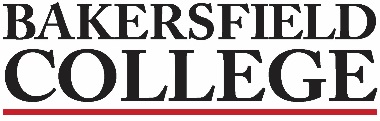 September 24, 2021Supporting documents may be accessed on the College Council Committee website at https://committees.kccd.edu/bc/committee/collegecouncil                                                                                                    2018-2021 Strategic Directions                                                                                                  ACCJC Accreditation StandardsIf you require accessible versions of the attached documents for the meeting, please contact Debi Anderson at debra.anderson1@bakersfieldcollege.edu.Welcome & Review of the Agenda - on the websitePresident Dadabhoy welcomed everyone to the meeting. Everyone who was on the other zoom link joined over to the one with the majority of people.Welcome & Review of the Agenda - on the websitePresident Dadabhoy welcomed everyone to the meeting. Everyone who was on the other zoom link joined over to the one with the majority of people.Welcome & Review of the Agenda - on the websitePresident Dadabhoy welcomed everyone to the meeting. Everyone who was on the other zoom link joined over to the one with the majority of people.Welcome & Review of the Agenda - on the websitePresident Dadabhoy welcomed everyone to the meeting. Everyone who was on the other zoom link joined over to the one with the majority of people.Welcome & Review of the Agenda - on the websitePresident Dadabhoy welcomed everyone to the meeting. Everyone who was on the other zoom link joined over to the one with the majority of people. 8:37 AM 8:37 AM 8:37 AM 8:37 AMReview & Approval of Minutes - on the websiteMike Giacomini approved.Jessica Wojtysiak seconded.Discussion: noneNone opposedGrace Commiso abstainAll rest in favorPASSED/MINUTES APPROVEDReview & Approval of Minutes - on the websiteMike Giacomini approved.Jessica Wojtysiak seconded.Discussion: noneNone opposedGrace Commiso abstainAll rest in favorPASSED/MINUTES APPROVEDReview & Approval of Minutes - on the websiteMike Giacomini approved.Jessica Wojtysiak seconded.Discussion: noneNone opposedGrace Commiso abstainAll rest in favorPASSED/MINUTES APPROVEDReview & Approval of Minutes - on the websiteMike Giacomini approved.Jessica Wojtysiak seconded.Discussion: noneNone opposedGrace Commiso abstainAll rest in favorPASSED/MINUTES APPROVED College Council Business                                                                                                                                  8:38 AMThere will be a Q&A on COVID-19. The fair is a health concern.VP Billie Jo Rice is in the middle of developing schedules. Many students prefer online this semester, and we are cognizant of their educational demands. How hybrid/mixed classes are done depends on the department and preferences.How you put a hybrid class in Banner? You can type in your CRN to give particular dates. College Council Business                                                                                                                                  8:38 AMThere will be a Q&A on COVID-19. The fair is a health concern.VP Billie Jo Rice is in the middle of developing schedules. Many students prefer online this semester, and we are cognizant of their educational demands. How hybrid/mixed classes are done depends on the department and preferences.How you put a hybrid class in Banner? You can type in your CRN to give particular dates. College Council Business                                                                                                                                  8:38 AMThere will be a Q&A on COVID-19. The fair is a health concern.VP Billie Jo Rice is in the middle of developing schedules. Many students prefer online this semester, and we are cognizant of their educational demands. How hybrid/mixed classes are done depends on the department and preferences.How you put a hybrid class in Banner? You can type in your CRN to give particular dates. College Council Business                                                                                                                                  8:38 AMThere will be a Q&A on COVID-19. The fair is a health concern.VP Billie Jo Rice is in the middle of developing schedules. Many students prefer online this semester, and we are cognizant of their educational demands. How hybrid/mixed classes are done depends on the department and preferences.How you put a hybrid class in Banner? You can type in your CRN to give particular dates. College Council Business                                                                                                                                  8:38 AMThere will be a Q&A on COVID-19. The fair is a health concern.VP Billie Jo Rice is in the middle of developing schedules. Many students prefer online this semester, and we are cognizant of their educational demands. How hybrid/mixed classes are done depends on the department and preferences.How you put a hybrid class in Banner? You can type in your CRN to give particular dates. College Council Business                                                                                                                                  8:38 AMThere will be a Q&A on COVID-19. The fair is a health concern.VP Billie Jo Rice is in the middle of developing schedules. Many students prefer online this semester, and we are cognizant of their educational demands. How hybrid/mixed classes are done depends on the department and preferences.How you put a hybrid class in Banner? You can type in your CRN to give particular dates. College Council Business                                                                                                                                  8:38 AMThere will be a Q&A on COVID-19. The fair is a health concern.VP Billie Jo Rice is in the middle of developing schedules. Many students prefer online this semester, and we are cognizant of their educational demands. How hybrid/mixed classes are done depends on the department and preferences.How you put a hybrid class in Banner? You can type in your CRN to give particular dates. College Council Business                                                                                                                                  8:38 AMThere will be a Q&A on COVID-19. The fair is a health concern.VP Billie Jo Rice is in the middle of developing schedules. Many students prefer online this semester, and we are cognizant of their educational demands. How hybrid/mixed classes are done depends on the department and preferences.How you put a hybrid class in Banner? You can type in your CRN to give particular dates. College Council Business                                                                                                                                  8:38 AMThere will be a Q&A on COVID-19. The fair is a health concern.VP Billie Jo Rice is in the middle of developing schedules. Many students prefer online this semester, and we are cognizant of their educational demands. How hybrid/mixed classes are done depends on the department and preferences.How you put a hybrid class in Banner? You can type in your CRN to give particular dates.A.President’s ReportSee aboveDadabhoyInformation2 minInformation2 minInformation2 minInformation2 minB.COVID UpdateConverted the Fireside Room to COVID Central offering testing, vaccinations, and masks.Q & AWhat to do with Green vs. Blue Passes.Call or email if Red Passes.Faculty stating that students are reporting that they are symptomatic so that they can ditch class.Please let Nicky know if you have students in your class who have Red PassesThe COVID-19 Response Team is working on getting students who have not submitted their forms to do so.On November 1st:If they haven’t submitted their exemption form or other documentation, they will get a Red Pass and they will not be allowed on campus.At this date, there will just be 2 passes to process, either a Green or Red Pass.What to do when a student presents a Green Pass, but based on the student’s rhetoric, they question if the student is telling the truth. Look for the name, current date, and the student’s ID number on the pass.Students were made aware of the vaccine requirements before they signed up for classes and it is still being determined what will happen if they do not comply by the deadline.Faculty are being asked to accommodate only students who are not coming to class because of quarantining and they are following the mandate/protocol.  If students do not comply with the mandate they are not allowed on campus, then faculty does not need to accommodate them.Chris Glaser asked what will happen to a non-compliant student’s classes?It is the responsibility of the student.Jessica Wojtysiak shared an instructional strategy, that they have access to enrollment exception forms and they can facilitate the transfer of unvaccinated students into an online section of the course as another option.President Dadabhoy said that CSUB has a September 30th deadline, and they still are not certain how they are going to deal with this problem. It is the nature of the beast. This will not require action from faculty members, we will take care of this.DamaniaInformation           10 min8:45-8:59 AMInformation           10 min8:45-8:59 AMInformation           10 min8:45-8:59 AMInformation           10 min8:45-8:59 AMC.SCFFThe Student-Centered Funding Formula (SCFF) has 3 allocations:Base 70% (traditional FTES)Basic money given to operate the college. Our category is different form PC and CC.“butts in seats”, but then broken down to give us the 70%Made up of Basic Allocation, Credit, Non-Credit, Career Development & College Preparation, Special Admit – Credit, & Incarcerated – Credit.Supplemental 20% (low-income students)Pell Grant, Promise (BOG), & AB540 gives a $948 credit per student.Student Success 10% (success outcomes)The outcomes that lead to this are Associates Degree, Baccalaureate Degree, Associates Degree for Transfer (ADT), 16+Unit Certificate, 9 Units of CTE Courses Completed, Transfer to 4-Year University, Completion of Transfer-Level Math & English, & Living Wage. Programs like CTE are not excluded. Jason Stratton asked if the base allocation was the same for online vs. in-person classes?VP Mike Giacomini said that as of now, we get equal money for our online classes during these times of COVID. There is some work at the state level to make this permanent.Nick Strobel said that it is possible to slide back to less. VP Billie Jo Rice said there is a Title V push for online to stay the same.Krista Moreland asked if that would later apply to classes that were shorter than 16 weeks. VP Rice said she hopes so.President Dadabhoy said that the current system we have is built into the Student Attendance Accounting Manual from the 70s/80s and is completely based upon “seat time” from high school accounting systems. It does not represent the flexible elements that we currently use in our course offerings. This is part of the Department of Finance and we are working on getting them to make the changes necessary to reflect the reality of the 21st Century.Dan Hall asked if “Hold Harmless” has been extended an additional year. VP Giacomini confirmed that it has, but we should remember that that is only for our Base Allocation.VP Rice said to keep in mind that if we have lower enrollment and must utilize Hold Harmless that catchesup to us later with the 3-Year Average. That is another reason why we are doing the robust late-start and we are trying to ensure the stability of our FTES overall moving forward.The application of the information is that with the 3-Year Average, a slight dip could have a significant impact on our revenue. We are all responsible for these SCFF metrics through:Access (enrollment management, outreach, & retention)You can help influence this when you speak with students. Ask them how many units they are enrolled in, let them know if they enroll in more they might be eligible for more financial aid. Remind students we have late start courses. Also, refer them to the Student Information Desk (SID).Financial Aid benchmarksEngage with students and ask them about their Financial Aid application status. Some think they won’t qualify, but they might. We need to normalize that they have to apply for financial aid in the student culture.Student success, progression, & completionWe all contribute to the student experience, which influences retention. 15 units a semester Engage them in conversation to see if transferring to a four-year institution is the right thing for them. Transfer level Math and English should be completed in the first year and support services are available. They should also be taking 9 or more career education units.We need to develop a culture of collective ownership.Giacomini, MourtzanosInformation                      20min9:00-9:29 AMInformation                      20min9:00-9:29 AMInformation                      20min9:00-9:29 AMInformation                      20min9:00-9:29 AMD. Health InitiativeThe Health Equity and Learning (HEAL) Collaborative established November 2018. The intent was to: develop and scale regionally high demand/high wage pathways in education and health sciencesestablish programs that meet rural workforce development needsfocus on advancing rural health equity and improving well-being to foster social and economic mobility of rural American families through research projects and community outreach in CA’s Central Valley.Have been building support with local/regional partners. All the local hospitals on board and they are having focused discussions on how to expand the healthcare workforce. They worked with UC Merced and received a UCLA grant for the Get Out the Vaccine initiative for local outreach efforts.Have looked into expanding nursing in the healthcare workforce programs in Phase 1 as we need more nurses and healthcare workers.Primary focus has been increasing the numbers of the nursing cohort. They have gone from 50 to 84 RN students this semester. Increased their number of nursing assistant courses from 2 to 7, as it is a feeder to many of their programs. This has expanded to rural settings of McFarland and Wasco.HITT has significantly increased their enrollment by word of mouth and advertising.They have added several sections of MED science courses since many of the health science pathway programs need medical terminology and lifespan.In Phase 2, the focus will be on building capacity and growing existing programs.Continue to expand their nursing assistant program and RN program sizes. They will also continue to move out to Rural sites.Will expand healthcare simulation laboratory and continue to work towards becoming a fully accredited simulation center.Working on expanding the Rad Tech program and starting a mammography program. They will also add a perioperative and a mental health work care certificate/apprenticeship program.Working on evaluating the future workforce needs and trends in healthcare. They are looking into expanding HEAL and focusing on bringing in research and policy around health as they make those determinations. There is a focus on regional impact/collaboration. The funding from Salas will be a big help for them to continue to grow opportunities for students on the campuses.Rojas-Mora,GardInformation           10 min9:30-9:37 AM Information           10 min9:30-9:37 AM Information           10 min9:30-9:37 AM Information           10 min9:30-9:37 AM E.AIQ New Institution Set Standards**Jessica Wojtysiak and Grace Commiso asked to postpone to next meeting so that they could bring both items.**Background: Last year AIQ put forward recommendations for 2 new institution set standards Financial Aid: approved by Senate, but didn’t make the College Council agendaStudent Learning Outcomes: approved by AIQInstitution Set Standards are the metrics required by AIQ that we use as an institution to guide and ensure that accreditation is an ongoing process of improvement and evaluation.WojtysiakInformation           10 min9:47-9:49 AMMOVED TO NEXT WEEKInformation           10 min9:47-9:49 AMMOVED TO NEXT WEEKInformation           10 min9:47-9:49 AMMOVED TO NEXT WEEKInformation           10 min9:47-9:49 AMMOVED TO NEXT WEEKF.Outdoor Learning & Gathering SpacesOne of the pushes from the District and Chancellor is to expand on the outdoor experience that our students and staff have.Moving from indoors to outdoors, and creating a better environment, the outdoor student experience is essential for us moving forward in battling COVID.Outdoor spaces increase student enthusiasm, activity, space flexibility, health, connection between students/staff, and community engagement.  Concepts were shared of flexible outdoor learning, teaching, and engagement spaces with shade for the Bakersfield heat and that may be more organic.Teaching, Learning, and Gathering Spaces Currently in Progress:Learning Gardens (Panorama, 2)Shade StructuresStudent Seating & Tables (with potential solar canopies for charging stations)Edible Garden (funded from donations)Expanding Outdoor Wireless Access at all CampusesGiacominiInformation          20 min9:38-9:46 AMInformation          20 min9:38-9:46 AMInformation          20 min9:38-9:46 AMInformation          20 min9:38-9:46 AMG. Peace GardenThe Learning Garden is BC’s First Peace Garden. The Virtual Grand Opening is October 4th, 10-10:30 AM. The link and registration have been sent out.The inspiration for bringing peace gardens to the BC campus came from the Arun Gandhi event back in 2019 when Chancellor Christian and the Patel Foundation stared discussions about it with Gandhi’s grandson.The Peace Garden Project plans to have multiple gardens/intentional spaces on campus over time each with a different theme based on our values.This compliments Measure J, but it is not using Measure J Funding. This project is funded by donations and special grants. The Peace Initiative website on BC has updates for this and other peace projects.BC will also have its first Peace Pole, as part of the international Peace Poll Project. We are working with the Rotary, the BC Foundation, and Klint Rigby to bring these Peace Poles to campus. This one will say “May peace prevail on Earth” in the following four languages: Hindi (in honor of Gandhi) and English, Spanish, & Tagalog (based upon the most common languages spoken on the BC College Campus). Reach out to Cheryl Scott at the BC Foundation if you have any questions on this project.Krista MorelandInformation           10 min9:49-10:03 AM Information           10 min9:49-10:03 AM Information           10 min9:49-10:03 AM Information           10 min9:49-10:03 AM Meeting adjourned at 10:04 AM10:04 AM10:04 AM10:04 AM10:04 AMInformation Items                                                                                                                             Information Items                                                                                                                             Information Items                                                                                                                             Information Items                                                                                                                             Information Items                                                                                                                             Information Items                                                                                                                             Information Items                                                                                                                             Information Items                                                                                                                             Information Items                                                                                                                             Dates to Note:Faculty Art Exhibit at the Wylie and May Louise Jones Gallery through October 22, appointment must be madeSpecial Recognition of Cindy Collier, September 27 from 4:00-5:00pm on YouTubeVirtual Grand Opening of the first BC Peace Garden: The Living Garden, October 4 from 10:00-10:30amVirtual Express Enrollment Event, October 6 from 12:00-5:00pm, ZoomDistinguished Speaker Dr. Pamela Douglas, October 7 from 7:00-8:00pm, Zoom and BCSGA FacebookAthletics: Men and Women’s Soccer, Volleyball, Wrestling, Football Women’s Golf, Men and Women’s Cross Country all happening this weekend and next week.Bakersfield College EventsRenegade Athletics ScheduleDates to Note:Faculty Art Exhibit at the Wylie and May Louise Jones Gallery through October 22, appointment must be madeSpecial Recognition of Cindy Collier, September 27 from 4:00-5:00pm on YouTubeVirtual Grand Opening of the first BC Peace Garden: The Living Garden, October 4 from 10:00-10:30amVirtual Express Enrollment Event, October 6 from 12:00-5:00pm, ZoomDistinguished Speaker Dr. Pamela Douglas, October 7 from 7:00-8:00pm, Zoom and BCSGA FacebookAthletics: Men and Women’s Soccer, Volleyball, Wrestling, Football Women’s Golf, Men and Women’s Cross Country all happening this weekend and next week.Bakersfield College EventsRenegade Athletics ScheduleDates to Note:Faculty Art Exhibit at the Wylie and May Louise Jones Gallery through October 22, appointment must be madeSpecial Recognition of Cindy Collier, September 27 from 4:00-5:00pm on YouTubeVirtual Grand Opening of the first BC Peace Garden: The Living Garden, October 4 from 10:00-10:30amVirtual Express Enrollment Event, October 6 from 12:00-5:00pm, ZoomDistinguished Speaker Dr. Pamela Douglas, October 7 from 7:00-8:00pm, Zoom and BCSGA FacebookAthletics: Men and Women’s Soccer, Volleyball, Wrestling, Football Women’s Golf, Men and Women’s Cross Country all happening this weekend and next week.Bakersfield College EventsRenegade Athletics ScheduleDates to Note:Faculty Art Exhibit at the Wylie and May Louise Jones Gallery through October 22, appointment must be madeSpecial Recognition of Cindy Collier, September 27 from 4:00-5:00pm on YouTubeVirtual Grand Opening of the first BC Peace Garden: The Living Garden, October 4 from 10:00-10:30amVirtual Express Enrollment Event, October 6 from 12:00-5:00pm, ZoomDistinguished Speaker Dr. Pamela Douglas, October 7 from 7:00-8:00pm, Zoom and BCSGA FacebookAthletics: Men and Women’s Soccer, Volleyball, Wrestling, Football Women’s Golf, Men and Women’s Cross Country all happening this weekend and next week.Bakersfield College EventsRenegade Athletics ScheduleDates to Note:Faculty Art Exhibit at the Wylie and May Louise Jones Gallery through October 22, appointment must be madeSpecial Recognition of Cindy Collier, September 27 from 4:00-5:00pm on YouTubeVirtual Grand Opening of the first BC Peace Garden: The Living Garden, October 4 from 10:00-10:30amVirtual Express Enrollment Event, October 6 from 12:00-5:00pm, ZoomDistinguished Speaker Dr. Pamela Douglas, October 7 from 7:00-8:00pm, Zoom and BCSGA FacebookAthletics: Men and Women’s Soccer, Volleyball, Wrestling, Football Women’s Golf, Men and Women’s Cross Country all happening this weekend and next week.Bakersfield College EventsRenegade Athletics ScheduleNEXT SCHEDULED MEETING – October 8, 2021 NEXT SCHEDULED MEETING – October 8, 2021 NEXT SCHEDULED MEETING – October 8, 2021 NEXT SCHEDULED MEETING – October 8, 2021 NEXT SCHEDULED MEETING – October 8, 2021 NEXT SCHEDULED MEETING – October 8, 2021 NEXT SCHEDULED MEETING – October 8, 2021 NEXT SCHEDULED MEETING – October 8, 2021 NEXT SCHEDULED MEETING – October 8, 2021 